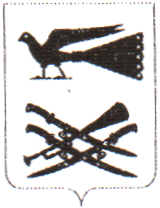 Совет Платнировского сельского поселения Кореновского районаРЕШЕНИЕ            от   19.09.2017                                                                                       № 176ст. ПлатнировскаяО досрочном прекращении депутатских полномочий  Филоновой Татьяны АлександровныВ соответствии с частью 8 статьи 25 Устава Платнировского сельского поселения Кореновского района, на основании заявления депутата Совета Платнировского сельского поселения Кореновского района  по Платнировскому  шестимандатному  избирательному округу № 1 Филоновой   Татьяны Александровны, Совет Платнировского сельского поселения Кореновского района р е ш и л:1. Досрочно прекратить полномочия Филонововй Татьяны Александровны, депутата Совета Платнировского сельского поселения Кореновского района по Платнировскому шестимандатному  избирательному округу №1 .2. Контроль за выполнением настоящего решения оставляю за собой.	3. Решение вступает в силу со дня его подписания.ПредседательСовета Платнировского сельского поселенияКореновского района                                                                            А.Г. Павленко